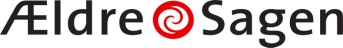 Distrikt 10   	IT-kontaktperson mødeOnsdag den 20. marts 2019. Ældre Sagen Snorresgade 17-19.
lokale SG 01.3109.00  	Morgenkaffe, te og brød09.30	Velkomst og formål med dagen 	v/Dan Jønsson09.35	It-aktiviteter: Annoncering, PR & kommunikation, 
ved projektleder Jannik Lindholm, marketingkoordinator Merete Volder og redaktør Gerda Grønning. Tips og inspiration til lokale nyhedsmails, programblade/foldere, DET SKER, lokalaviser etc.
        Hvilke kanaler er velegnet til hvilke formål?
        'Skriv godt og bliv læst'
        Samspil mellem kanalerne
        Kom godt i gang10.30	Nyt fra sekretariatet			v/Jesper Holst   It.Konsulent 
Nye materialer, pulje m.m. og om muligheden for inspirationsbesøg.11.00	Pause11.15	Bordet rundt – erfarings-udveksling 12.15	Det årlige valg af koordinatore. 
Alle nuværende opstiller igen. Se undertegende.12.20 	Afslutning 	v/Dan Jønsson12.30 	Frokost for dem der ønsker det, og har tilmeldt sig til dette.It. kontaktpersoner som ikke kan deltage, opfordres til at sende en stedfortræder.Tilmelden hos Dan Jønsson (Husk! navn-afdeling) Sidste tilmelding onsdag d.13. marts 2019. Husk! at give besked om du deltager i frokosten.HUSK! at melde fra, hvis du bliver forhindret i at komme. (gælder kun for dem der er tilmeldt)
For ellers skal din lokalafdeling dække udgiften for din forplejning.
IT-koordinatorgruppen Lis Elholm, Preben Hansen og Dan Jønsson